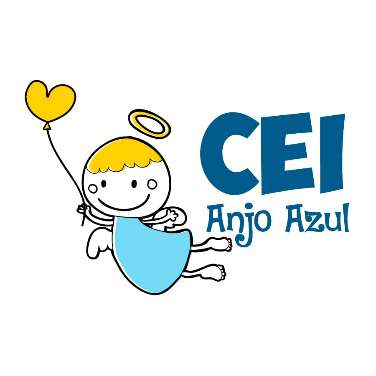 CENTRO DE EDUCAÇÃO INFANTIL ANJO AZULRua 31 de Março/nº 1508Lacerdópolis – SCCEP: 89660 000 Fone: (49) 3552 0279Coordenadora: Marizane Dall’orsolettaE mail: ceianjoazullacerdopolis@gmail.com                     Blogwww.ceianjoazul.blogspot.comFIQUEM EM CASA...APROVEITEM SEU TEMPO, ESTUDEM E BRINQUEM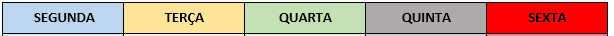 CARGA HORÁRIA: 3h/aula semanal (plataforma/WhatsApp) DATA: 05 a 09/10PROFESSORA DE RECREAÇÃO: FABIULA APARECIDA SILVA SURDITURMA: VESPERTINO        Berçário IICARGA HORÁRIA: 5h/aula semanal (plataforma/WhatsApp)DATA: 05 a 09/10PROFESSORA DE RECREAÇÃO: LUCIMARA ANDRADE FERRARITURMA: MATUTINO          Berçário IISugestão de atividade para a semana: A experiência desta semana será com latas ou potes que tenham tampas. Reunir vários de diferentes cores e tamanhos.  Separar as tampas dos potes. Espalhar pelo chão. Pedir para a criança encontrar a tampa de cada pote. Pedir para que unam as tampas aos respectivos potes. OBS: Os pais que quiserem, podem postar em suas redes sociais as crianças realizando as atividades/experiências. São experiências de aprendizagens que poderão ser repetidas durante o período. Atenciosamente: CEI Anjo Azul